	За время действия государственных программ Управлением Росреестра по Курской области зарегистрировано 1 733  льготных ипотек и 745 сельских. Причем в июле на сельскую ипотеку был замечен наибольший спрос: Управление зарегистрировало 94 ипотеки за этот период. 	Учитывая востребованность данных программ, пакеты документов с использованием ипотеки с господдержкой в Курском Росреестре находятся на особом контроле. Заявки рассматриваются не более двух дней. С уважением, Башкеева Анастасия Алексеевна,Пресс-секретарь Управления Росреестра по Курской области Тел.: +7 (4712) 52-92-75моб.: 8 (919) 213-05-38Bashkeyeva@r46.rosreestr.ru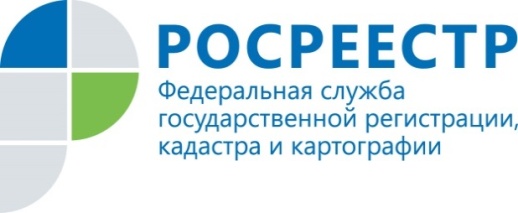 В Курской области зарегистрировано около 2,5 тысяч ипотек по государственным программам